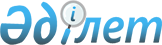 Ескелді ауданы мәслихатының 2010 жылғы 24 желтоқсандағы "Ескелді ауданының 2011-2013 жылдарға арналған бюджеті туралы" N 48-284 шешіміне өзгерістер мен толықтырулар енгізу туралы
					
			Күшін жойған
			
			
		
					Алматы облысы Ескелді аудандық мәслихатының 2011 жылғы 12 сәуірдегі N 53-317 шешімі. Алматы облысының Әділет департаменті Ескелді ауданының Әділет басқармасында 2011 жылы 21 сәуірде N 2-9-123 тіркелді. Күші жойылды - Алматы облысы Ескелді аудандық мәслихатының 2012 жылғы 21 мамырдағы № 6-35 шешімімен      Ескерту. Күші жойылды - Алматы облысы Ескелді аудандық мәслихатының 21.05.2012 № 6-35 шешімімен.

      РҚАО ескертпесі.

      Мәтінде авторлық орфография және пунктуация сақталған.       

Қазақстан Республикасының Бюджет Кодексінің 106-бабының 2-тармағының 4-тармақшасын, 109-бабының 5-тармақтарын басшылыққа ала отырып және Қазақстан Республикасының "Қазақстан Республикасындағы жергілікті мемлекеттік басқару және өзін-өзі басқару туралы" Заңының 6-бабының 1–тармағының 1-тармақшасына сәйкес, Ескелдi аудандық мәслихаты ШЕШІМ ҚАБЫЛДАДЫ:



      1. Ескелді аудандық мәслихатының 2010 жылғы 24 желтоқсандағы "Ескелді ауданының 2011-2013 жылдарға арналған аудандық бюджеті туралы" N 48-284 (2010 жылдың 30 желтоқсанында нормативтік құқықтық актілерді мемлекеттік тіркеу тізілімінде N 2-9-117 енгізілген, 2011 жылдың 21 қаңтардағы аудандық "Жетісу шұғыласы" газетінің N 3 жарияланған), 2011 жылдың 21 ақпанындағы "Ескелді ауданы мәслихатының 2010 жылғы 24 желтоқсандағы "Ескелді ауданының 2011-2013 жылдарға арналған аудандық бюджеті туралы" N 48-284 шешіміне өзгерістер мен толықтырулар енгізу туралы" N 50-297 (2011 жылдың 28 ақпанында нормативтік құқықтық актілерді мемлекеттік тіркеу тізілімінде N 2-9-121 енгізілген, 2011 жылдың 18 наурыздағы аудандық "Жетісу шұғыласы" газетінің N 12-13 жарияланған), 2011 жылдың 24 наурыздағы "Ескелді ауданы мәслихатының 2010 жылғы 24 желтоқсандағы "Ескелді ауданының 2011-2013 жылдарға арналған аудандық бюджеті туралы" N 48-284 шешіміне өзгерістер мен толықтырулар енгізу туралы" N 52-311 шешіміне (2011 жылдың 8 сәуірінде нормативтік құқықтық актілерді мемлекеттік тіркеу тізілімінде N 2-9-122 енгізілген), мынандай өзгерістер мен толықтырулар енгізілсін:



      1-тармақта төмендегі жолдар бойынша:



      1) "Кірістер" "3556029" саны "3606274" санына ауыстырылсын, оның ішінде:

      "салықтық түсімдер" "81419" саны "101189" санына ауыстырылсын;

      "салықтық емес түсімдер" "9820" саны "11820" санына ауыстырылсын;

      "трансферттердің түсімдері" "3463290" саны "3491765" санына ауыстырылсын.



      2)"Шығындар" "3558697" саны "3608942" санына ауыстырылсын.



      4-тармақта:

      "Аудан бюджетінде 2011 жылға келесідей нысаналы даму трансферттері" "1007396" саны "998959" санына ауыстырылсын,

      "коммуналдық шаруашылықты дамытуға нысаналы трансферттер облыстық бюджеттен" "566500" саны "561500" санына ауыстырылсын;

      "инженерлік коммуникациялық жүйесін дамытуға" "30124" саны "26687" санына ауыстырылсын.



      5-тармақта:

      "Облыстық бюджеттен аудан бюджетіне қарастырылған келесідей ағымдағы нысаналы трансферттер" деген жолдағы "284020" саны "318443" санына ауыстырылсын, келесі мазмұндағы жол толықтырылсын:

      "аудан бюджеттеріне әкімшілік-аумақтық бірліктің саяси, экономикалық және әлеуметтік тұрақтылығына, адамдардың өмірі мен денсаулығына қауіп төндіретін табиғи және техногендік сипаттағы төтенше жағдайлар туындағанда, жалпы республикалық не халықаралық маңызы бар іс-шаралар өткізілген жағдайларда берілетін ағымдағы нысаналы трансферттер 36912 мың теңге".



      6-тармақта:



      1)"жалпы сипаттағы мемлекеттік қызметтерге" "194080" саны "196226" санына ауыстырылсын.



      2) "Қорғанысқа" "17321" саны "67321" санына ауыстырылсын.



      4) "Білім беруге" "1869680" саны "1878326" санына ауыстырылсын.



      5) "әлеуметтік көмек және әлеуметтік қамсыздандыруға" "135508" саны "135898" санына ауыстырылсын.



      6) "тұрғын үй-коммуналдық шаруашылыққа" "1052347" саны "1037410" санына ауыстырылсын.



      7) "мәдениет, спорт, туризм және ақпараттық кеңістікке" "101629" саны "101575" санына ауыстырылсын.



      8) "ауыл, су, орман, балық шаруашылығы, ерекше қорғалатын табиғи аумақтар, қоршаған ортаны және жануарлар дүниесін қорғау, жер қатынастарына" "78703" саны "78774" санына ауыстырылсын.



      9) "өнеркәсіп, сәулет, қала құрылысы және құрылыс қызметіне" "6928" саны "6895" санына ауыстырылсын.



      10) "көлік және коммуникацияға" "74645" саны "78645" санына ауыстырылсын.



      11) "басқаларға" "26727" саны "26743" санына ауыстырылсын.



      2. Көрсетілген шешімнің 1-қосымшасы осы шешімнің 1-қосымшасына сәйкес жаңа редакцияда баяндалсын.



      3. Көрсетілген шешімнің 2-қосымшасы осы шешімнің 2-қосымшасына сәйкес жаңа редакцияда баяндалсын.



      4. Осы шешім 2011 жылдың 1 қаңтарынан бастап қолданысқа енгізіледі.      Ескелді ауданы мәслихатының

      IV шақырылымындағы

      LIII сессиясының төрағасы                  Досанов Қосан Садықұлы      Ескелді ауданы

      мәслихатының хатшысы                       Тастанбаев Қалабек Тастанбайұлы      КЕЛІСІЛДІ:      Аудандық экономика,

      бюджеттік жоспарлау және

      кәсіпкерлік бөлімінің бастығы              Идрисов Даулет Садырұлы

      12 сәуір 2011 жыл

Ескелді ауданы мәслихатының

2011 жылғы 12 сәуіріндегі N 53-317

"2010 жылғы 24 желтоқсандағы

"Ескелді ауданының

2011-2013 жылдарға арналған

аудандық бюджеті туралы"

N 48-284 шешіміне өзгерістер

мен толықтырулар енгізу

туралы" шешіміне

1-қосымша2010 жылғы 24 желтоқсандағы

"Ескелді ауданының

2011-2013 жылдарға арналған

бюджеті туралы"

48-284 санды шешіміне

1-қосымша

Ескелді ауданы мәслихатының

2011 жылғы 12 сәуіріндегі N 53-317

"2010 жылғы 24 желтоқсандағы

"Ескелді ауданының

2011-2013 жылдарға арналған

аудандық бюджеті туралы"

N 48-284 шешіміне өзгерістер

мен толықтырулар енгізу

туралы" шешіміне

2-қосымша2010 жылғы 24 желтоқсандағы

"Ескелді ауданының

2011-2013 жылдарға арналған

бюджеті туралы"

48-284 санды шешіміне

2-қосымша 

Ескелді ауданының 2011-2013 жылдарға арналған бюджеттік

инвестициялық жобалар тізбесі
					© 2012. Қазақстан Республикасы Әділет министрлігінің «Қазақстан Республикасының Заңнама және құқықтық ақпарат институты» ШЖҚ РМК
				СанатыСанатыСанатыСанатыСомасы

мың теңгеСыныбыСыныбыСыныбыСомасы

мың теңгеIшкi сыныбыIшкi сыныбыСомасы

мың теңгеА Т А У ЫСомасы

мың теңге12345КІРІСТЕР36062741Салықтық түсімдер10118904Меншiкке салынатын салықтар886091Мүлiкке салынатын салықтар348203Жер салығы68294Көлiк құралдарына салынатын салық419605Бірыңғай жер салығы500005Тауарларға, жұмыстарға және қызметтерге салынатын ішкі салықтар67212Акциздер6603Табиғи және басқа да ресурстарды пайдаланғаны үшін түсетін түсімдер8504Кәсіпкерлік және кәсіби қызметті жүргізгені үшін алынатын алымдар521108Заңдық мәнді іс-әрекеттерді жасағаны және (немесе) оған уәкілеттігі бар мемлекеттік органдар немесе лауазымды адамдар құжаттар бергені үшін алатын міндетті төлемдер58591Мемлекеттік баж58592Салықтық емес түсiмдер1182001Мемлекеттік меншіктен түсетін кірістер15705Мемлекет меншігіндегі мүлікті жалға беруден түсетін кірістер157004Мемлекеттік бюджеттен қаржыландырылатын, сондай-ақ Қазақстан Республикасы Ұлттық Банкінің бюджетінен (шығыстар сметасынан) ұсталатын және қаржыландырылатын мемлекеттік мекемелер салатын айыппұлдар, өсімпұлдар, санкциялар, өндіріп алулар102501Мұнай секторы ұйымдарынан түсетін түсімдерді қоспағанда, мемлекеттік бюджеттен қаржыландырылатын, сондай-ақ Қазақстан Республикасы Ұлттық Банкінің бюджетінен (шығыстар сметасынан) ұсталатын және қаржыландырылатын мемлекеттік мекемелер салатын айыппұлдар, өсімпұлдар, санкциялар, өндіріп алулар102503Негізгі капиталды сатудан түсетін түсімдер150003Жердi және материалдық емес активтердi сату15001Жерді сату15004Трансферттердің түсімдері349176502Мемлекеттiк басқарудың жоғары тұрған органдарынан түсетiн трансферттер34917652Облыстық бюджеттен түсетiн трансферттер3491765Функционалдық топФункционалдық топФункционалдық топФункционалдық топФункционалдық топСомасы

(мың теңге)Кіші функцияКіші функцияКіші функцияКіші функцияСомасы

(мың теңге)Бюджеттік бағдарламалардың әкімшісіБюджеттік бағдарламалардың әкімшісіБюджеттік бағдарламалардың әкімшісіСомасы

(мың теңге)БағдарламаБағдарламаСомасы

(мың теңге)А Т А У ЫСомасы

(мың теңге)123456Шығындар360894201Жалпы сипаттағы мемлекеттiк қызметтер1962261Мемлекеттiк басқарудың жалпы функцияларын орындайтын өкiлдi, атқарушы және басқа органдар167798112Аудан (облыстық маңызы бар қала) мәслихатының аппараты12294001Аудан (облыстық маңызы бар қала) мәслихатының қызметін қамтамасыз ету жөніндегі қызметтер12294122Аудан (облыстық маңызы бар қала) әкімінің аппараты67887001Аудан (облыстық маңызы бар қала) әкімінің қызметін қамтамасыз ету жөніндегі қызметтер50797003Мемлекеттік органдардың күрделі шығыстары17090123Қаладағы аудан, аудандық маңызы бар қала, кент, ауыл (село), ауылдық (селолық) округ әкімінің аппараты87617001Қаладағы аудан, аудандық маңызы бар қаланың, кент, ауыл (село), ауылдық (селолық) округ әкімінің қызметін қамтамасыз ету жөніндегі қызметтер876172Қаржылық қызмет11257452Ауданның (облыстық маңызы бар қаланың) қаржы бөлімі11257001Аудандық бюджетті орындау және коммуналдық меншікті (облыстық маңызы бар қала) саласындағы мемлекеттік саясатты іске асыру жөніндегі қызметтер10646003Салық салу мақсатында мүлікті бағалауды жүргізу6115Жоспарлау және статистикалық қызмет17171476Ауданның (облыстық маңызы бар қаланың) экономика, бюджеттік жоспарлау және кәсіпкерлік бөлімі17171001Экономикалық саясатты, мемлекеттік жоспарлау жүйесін қалыптастыру және дамыту және ауданды (облыстық маңызы бар қаланы) басқару саласындағы мемлекеттік саясатты іске асыру жөніндегі қызметтер14271003Мемлекеттік органдардың күрделі шығыстары290002Қорғаныс673211Әскери мұқтаждар165122Аудан (облыстық маңызы бар қала) әкімінің аппараты165005Жалпыға бірдей әскери міндетті атқару шеңберіндегі іс-шаралар1652Төтенше жағдайлар жөнiндегi жұмыстарды ұйымдастыру67156122Аудан (облыстық маңызы бар қала) әкімінің аппараты67156006Аудан (облыстық маңызы бар қала) ауқымындағы төтенше жағдайлардың алдын алу және оларды жою66916007Аудандық (қалалық) ауқымдағы дала өрттерінің, сондай-ақ мемлекеттік өртке қарсы қызмет органдары құрылмаған елдi мекендерде өрттердің алдын алу және оларды сөндіру жөніндегі іс-шаралар24003Қоғамдық тәртіп, қауіпсіздік, құқықтық, сот, қылмыстық-атқару қызметі10311Құқық қорғау қызметi1031458Ауданның (облыстық маңызы бар қаланың) тұрғын үй-коммуналдық шаруашылығы, жолаушылар көлігі және автомобиль жолдары бөлімі1031021Елдi мекендерде жол жүрісі қауiпсiздiгін қамтамасыз ету103104Бiлiм беру18783261Мектепке дейiнгi тәрбие және оқыту190278471Ауданның (облыстық маңызы бар қаланың) білім, дене шынықтыру және спорт бөлімі190278003Мектепке дейінгі тәрбие ұйымдарының қызметін қамтамасыз ету174376025Мектеп мұғалімдеріне және мектепке дейінгі ұйымдардың тәрбиешілеріне біліктілік санаты үшін қосымша ақы көлемін ұлғайту159022Бастауыш, негізгі орта және жалпы орта білім беру1644086123Қаладағы аудан, аудандық маңызы бар қала, кент, ауыл (село), ауылдық (селолық) округ әкімінің аппараты4198005Ауылдық (селолық) жерлерде балаларды мектепке дейін тегін алып баруды және кері алып келуді ұйымдастыру4198471Ауданның (облыстық маңызы бар қаланың) білім, дене шынықтыру және спорт бөлімі1639888004Жалпы білім беру16398889Бiлiм беру саласындағы өзге де қызметтер43962471Ауданның (облыстық маңызы бар қаланың) білім, дене шынықтыру және спорт бөлімі43962008Ауданның (облыстық маңызы бар қаланың) мемлекеттік білім беру мекемелерінде білім беру жүйесін ақпараттандыру8993009Ауданның (облыстық маңызы бар қаланың) мемлекеттік білім беру мекемелер үшін оқулықтар мен оқу-әдiстемелiк кешендерді сатып алу және жеткізу16800020Жетім баланы (жетім балаларды) және ата-аналарының қамқорынсыз қалған баланы (балаларды) күтіп-ұстауға асыраушыларына ай сайынғы ақшалай қаражат төлемдері12398023Үйде оқытылатын мүгедек балаларды жабдықпен, бағдарламалық қамтыммен қамтамасыз ету577106Әлеуметтiк көмек және әлеуметтiк қамсыздандыру1358981Әлеуметтiк қамсыздандыру120030451Ауданның (облыстық маңызы бар қаланың) жұмыспен қамту және әлеуметтік бағдарламалар бөлімі120030002Еңбекпен қамту бағдарламасы31996004Ауылдық жерлерде тұратын денсаулық сақтау, білім беру, әлеуметтік қамтамасыз ету, мәдениет және спорт мамандарына отын сатып алуға Қазақстан Республикасының заңнамасына сәйкес әлеуметтік көмек көрсету13948005Мемлекеттік атаулы әлеуметтік көмек5701006Тұрғын үй көмегі8989007Жергілікті өкілетті органдардың шешімі бойынша мұқтаж азаматтардың жекелеген топтарына әлеуметтік көмек10922010Үйден тәрбиеленіп оқытылатын мүгедек балаларды материалдық қамтамасыз ету2988014Мұқтаж азаматтарға үйде әлеуметтiк көмек көрсету1410901618 жасқа дейінгі балаларға мемлекеттік жәрдемақылар21115017Мүгедектерді оңалту жеке бағдарламасына сәйкес, мұқтаж мүгедектерді міндетті гигиеналық құралдарымен қамтамасыз етуге және ымдау тілі мамандарының, жеке көмекшілердің қызмет көрсету102629Әлеуметтiк көмек және әлеуметтiк қамтамасыз ету салаларындағы өзге де қызметтер15868451Ауданның (облыстық маңызы бар қаланың) жұмыспен қамту және әлеуметтік бағдарламалар бөлімі15868001Жергілікті деңгейде халық үшін әлеуметтік бағдарламаларды жұмыспен қамтуды қамтамасыз етуді іске асыру саласындағы мемлекеттік саясатты іске асыру жөніндегі қызметтер14626011Жәрдемақыларды және басқа да әлеуметтік төлемдерді есептеу, төлеу мен жеткізу бойынша қызметтерге ақы төлеу124207Тұрғын үй-коммуналдық шаруашылық10374101Тұрғын үй шаруашылығы211468466Ауданның (облыстық маңызы бар қаланың) сәулет, қала құрылысы және құрылыс бөлімі211468003Мемлекеттік коммуналдық тұрғын үй қорының тұрғын үй құрылысы184781004Инженерлік коммуникациялық инфрақұрылымды дамыту және жайластыру26687072Коммуналдық шаруашылық791991458Ауданның (облыстық маңызы бар қаланың) тұрғын үй-коммуналдық шаруашылығы, жолаушылар көлігі және автомобиль жолдары бөлімі633286028Коммуналдық шаруашылығын дамыту561500029Сумен жабдықтау жүйесін дамыту67286030Өңірлік жұмыспен қамту және кадрларды қайта даярлау стратегиясын іске асыру шеңберінде инженерлік коммуникациялық инфрақұрылымды жөндеу және елді-мекендерді көркейту4500466Ауданның (облыстық маңызы бар қаланың) сәулет, қала құрылысы және құрылыс бөлімі158705005Коммуналдық шаруашылығын дамыту1587053Елді-мекендерді көркейту33951123Қаладағы аудан, аудандық маңызы бар қала, кент, ауыл (село), ауылдық (селолық) округ әкімінің аппараты33951008Елді мекендерде көшелерді жарықтандыру14458009Елді мекендердің санитариясын қамтамасыз ету4650010Жерлеу орындарын күтіп-ұстау және туысы жоқ адамдарды жерлеу214011Елді мекендерді абаттандыру мен көгалдандыру1462908Мәдениет, спорт, туризм және ақпараттық кеңістiк1015751Мәдениет саласындағы қызмет60806478Ауданның (облыстық маңызы бар қаланың) ішкі саясат, мәдениет және тілдерді дамыту бөлімі60806009Мәдени-демалыс жұмысын қолдау60806Спорт2414471Ауданның (облыстық маңызы бар қаланың) білім, дене шынықтыру және спорт бөлімі2414014Аудандық (облыстық маңызы бар қалалық) деңгейде спорттық жарыстар өткiзу402015Әртүрлi спорт түрлерi бойынша аудан (облыстық маңызы бар қала) құрама командаларының мүшелерiн дайындау және олардың облыстық спорт жарыстарына қатысуы20123Ақпараттық кеңiстiк28766478Ауданның (облыстық маңызы бар қаланың) ішкі саясат, мәдениет және тілдерді дамыту бөлімі28766005Газеттер мен журналдар арқылы мемлекеттік ақпараттық саясат жүргізу жөніндегі қызметтер4280007Аудандық (қалалық) кiтапханалардың жұмыс iстеуi23796008Мемлекеттік тілді және Қазақстан халықтарының басқа да тілдерін дамыту6909Мәдениет, спорт, туризм және ақпараттық кеңiстiктi ұйымдастыру жөнiндегi өзге де қызметтер9589478Ауданның (облыстық маңызы бар қаланың) ішкі саясат, мәдениет және тілдерді дамыту бөлімі9589001Ақпаратты, мемлекеттілікті нығайту және азаматтардың әлеуметтік сенімділігін қалыптастыру саласында жергілікті деңгейде мемлекеттік саясатты іске асыру жөніндегі қызметтер8616004Жастар саясаты саласындағы өңірлік бағдарламаларды iске асыру97310Ауыл, су, орман, балық шаруашылығы, ерекше қорғалатын табиғи аумақтар, қоршаған ортаны және жануарлар дүниесін қорғау, жер қатынастары787741Ауыл шаруашылығы19498474Ауданның (облыстық маңызы бар қаланың) ауыл шаруашылығы және ветеринария бөлімі13890001Жергілікті деңгейде ауыл шаруашылығы және ветеринария саласындағы мемлекеттік саясатты іске асыру жөніндегі қызметтер11584007Қаңғыбас иттер мен мысықтарды аулауды және жоюды ұйымдастыру330008Алып қойылатын және жойылатын ауру жануарлардың, жануарлардан алынатын өнімдер мен шикізаттың құнын иелеріне өтеу947011Жануарлардың энзоотиялық аурулары бойынша ветеринариялық іс-шараларды жүргізу1029476Ауданның (облыстық маңызы бар қаланың) экономика, бюджеттік жоспарлау және кәсіпкерлік бөлімі5608099Республикалық бюджеттен берілетін нысаналы трансферттер есебінен ауылдық елді мекендер саласының мамандарын әлеуметтік қолдау шараларын іске асыру56086Жер қатынастары5816463Ауданның (облыстық маңызы бар қаланың) жер қатынастары бөлімі5816001Аудан (облыстық маңызы бар қала) аумағында жер қатынастарын реттеу саласындағы мемлекеттік саясатты іске асыру жөніндегі қызметтер58169Ауыл, су, орман, балық шаруашылығы және қоршаған ортаны қорғау мен жер қатынастары саласындағы өзге де қызметтер53460474Ауданның (облыстық маңызы бар қаланың) ауыл шаруашылығы және ветеринария бөлімі53460013Эпизоотияға қарсы іс-шаралар жүргізу5346011Өнеркәсіп, сәулет, қала құрылысы және құрылыс қызметі68952Сәулет, қала құрылысы және құрылыс қызметі6895466Ауданның (облыстық маңызы бар қаланың) сәулет, қала құрылысы және құрылыс бөлімі6895001Құрылыс, облыс қалаларының, аудандарының және елді мекендерінің сәулеттік бейнесін жақсарту саласындағы мемлекеттік саясатты іске асыру және ауданның (облыстық маңызы бар қаланың) аумағын оңтайлы және тиімді қала құрылыстық игеруді қамтамасыз ету жөніндегі қызметтер689512Көлiк және коммуникация786451Автомобиль көлiгi78645458Ауданның (облыстық маңызы бар қаланың) тұрғын үй-коммуналдық шаруашылығы, жолаушылар көлігі және автомобиль жолдары бөлімі78645023Автомобиль жолдарының жұмыс істеуін қамтамасыз ету7864513Басқалар267439Басқалар26743451Ауданның (облыстық маңызы бар қаланың) жұмыспен қамту және әлеуметтік бағдарламалар бөлімі2184022"Бизнестің жол картасы - 2020" бағдарламасы шеңберінде жеке кәсіпкерлікті қолдау2184452Ауданның (облыстық маңызы бар қаланың) қаржы бөлімі1855012Ауданның (облыстық маңызы бар қаланың) жергілікті атқарушы органының резерві1855458Ауданның (облыстық маңызы бар қаланың) тұрғын үй-коммуналдық шаруашылығы, жолаушылар көлігі және автомобиль жолдары бөлімі5701001Жергілікті деңгейде тұрғын үй-коммуналдық шаруашылығы, жолаушылар көлігі және автомобиль жолдары саласындағы мемлекеттік саясатты іске асыру жөніндегі қызметтер5701471Ауданның (облыстық маңызы бар қаланың) білім, дене шынықтыру және спорт бөлімі17003001Білім, дене шынықтыру және спорт бөлімі қызметін қамтамасыз ету1700315Трансферттер981Трансферттер98452Ауданның (облыстық маңызы бар қаланың) қаржы бөлімі98006Нысаналы пайдаланылмаған (толық пайдаланылмаған) трансферттерді қайтару98Функционалдық топФункционалдық топФункционалдық топФункционалдық топФункционалдық топСомасы

(мың теңге)Кіші функцияКіші функцияКіші функцияКіші функцияСомасы

(мың теңге)Бюджеттік бағдарламалардың әкімшісіБюджеттік бағдарламалардың әкімшісіБюджеттік бағдарламалардың әкімшісіСомасы

(мың теңге)БағдарламаБағдарламаСомасы

(мың теңге)АтауыСомасы

(мың теңге)Бюджеттік кредиттер83116Қарыздарды өтеу8311Қарыздарды өтеу831452Ауданның (облыстық маңызы бар қаланың) қаржы бөлімі831008Жергілікті атқарушы органның жоғары тұрған бюджет алдындағы борышын өтеу831СанатыСанатыСанатыСанатыСомасы

мың теңгеСыныбыСыныбыСыныбыСомасы

мың теңгеIшкi сыныбыIшкi сыныбыСомасы

мың теңгеА Т А У ЫСомасы

мың теңге123455Бюджеттік кредиттерді өтеу83101Бюджеттік кредиттерді өтеу8311Мемлекеттік бюджеттен берілген бюджеттік кредиттерді өтеу831Функционалдық топФункционалдық топФункционалдық топФункционалдық топФункционалдық топСомасы

(мың теңге)Кіші функцияКіші функцияКіші функцияКіші функцияСомасы

(мың теңге)Бюджеттік бағдарламалардың әкімшісіБюджеттік бағдарламалардың әкімшісіБюджеттік бағдарламалардың әкімшісіСомасы

(мың теңге)БағдарламаБағдарламаСомасы

(мың теңге)А Т А У ЫСомасы

(мың теңге)ІІІ. Таза бюджеттік кредит беру36319Бюджеттік кредиттер3715010Ауыл, су, орман, балық шаруашылығы,

ерекше қорғалатын табиғи аумақтар,

қоршаған ортаны және жануарлар

дүниесін қорғау, жер қатынастары371501Ауыл шаруашылығы37150476Ауданның (облыстық маңызы бар қаланың)

экономика және бюджеттік жоспарлау

бөлімі37150004Ауылдық елді мекендердің әлеуметтік

саласының мамандарын әлеуметтік қолдау

шараларын іске асыру үшін бюджеттік

кредиттер37150Функционалдық топФункционалдық топФункционалдық топФункционалдық топФункционалдық топСомасы

мың теңгеКіші функцияКіші функцияКіші функцияКіші функцияСомасы

мың теңгеБюджеттік бағдарламалардың әкiмшiсiБюджеттік бағдарламалардың әкiмшiсiБюджеттік бағдарламалардың әкiмшiсiСомасы

мың теңгеБағдарламаБағдарламаСомасы

мың теңгеА Т А У ЫСомасы

мың теңгеIV.Қаржы активтерімен операциялар

бойынша сальдо21000Қаржы активтерін сатып алу2100013Басқалар210009Басқалар21000452Ауданның (облыстық маңызы бар қаланың) қаржы бөлімі21000014Заңды тұлғалардың жарғылық капиталын қалыптастыру немесе ұлғайту21000СанатыСанатыСанатыСанатыСомасы

мың теңгеСыныбыСыныбыСыныбыСомасы

мың теңгеIшкi сыныбыIшкi сыныбыСомасы

мың теңгеА Т А У ЫСомасы

мың теңге12345V. Бюджет тапшылығы (профициті)-59987VI. Бюджет тапшылығын қаржыландыру

(профицитін пайдалану)599877Қарыздар түсімі3715001Мемлекеттік ішкі қарыздар371502Қарыз алу келісім-шарттары371508Бюджет қаражаттарының пайдаланылатын қалдықтары2366801Бюджет қаражатының қалдықтары236681Бюджет қаражатының бос қалдықтары23668Функционалдық топФункционалдық топФункционалдық топФункционалдық топФункционалдық топСомасы

(мың теңге)Сомасы

(мың теңге)Сомасы

(мың теңге)Кіші функцияКіші функцияКіші функцияКіші функцияСомасы

(мың теңге)Сомасы

(мың теңге)Сомасы

(мың теңге)Бюджеттік бағдарламалардың әкімшісіБюджеттік бағдарламалардың әкімшісіБюджеттік бағдарламалардың әкімшісіСомасы

(мың теңге)Сомасы

(мың теңге)Сомасы

(мың теңге)БағдарламаБағдарламаСомасы

(мың теңге)Сомасы

(мың теңге)Сомасы

(мың теңге)12346777А Т А У Ы201120122013Барлығы103610918309732873707Тұрғын үй-коммуналдық шаруашылық9989591358982726321Тұрғын үй шаруашылығы2114680152632466Ауданның (облыстық маңызы бар

қаланың) сәулет, қала құрылысы

және құрылыс бөлімі2114680152632003Мемлекеттік коммуналдық тұрғын үй

қорының тұрғын үй құрылысы және

(немесе) сатып алу184781060132004Инженерлік коммуникациялық

инфрақұрылымды дамыту, жайластыру

және (немесе) сатып алу266870925002Коммуналдық шаруашылық787491135898120000458Ауданның (облыстық маңызы бар

қаланың) тұрғын үй-коммуналдық

шаруашылығы, жолаушылар көлігі

және автомобиль жолдары бөлімі628786135898120000028Коммуналдық шаруашылығын дамыту561500002458029Сумен жабдықтау жүйесін дамыту6728613589812000007466Ауданның (облыстық маңызы бар

қаланың) сәулет, қала құрылысы

және құрылыс бөлімі15870500466005Коммуналдық шаруашылығын дамыту158705010Ауыл, су, орман, балық

шаруашылығы, ерекше қорғалатын

табиғи аумақтар, қоршаған ортаны

және жануарлар дүниесін қорғау,

жер қатынастары3715047199561051Ауыл шаруашылығы371504719956105476Ауданның (облыстық маңызы бар

қаланың) экономика, бюджеттік

жоспарлау және кәсіпкерлік бөлімі371504719956105004Ауылдық елді мекендердің

әлеуметтік саласының мамандарын

әлеуметтік қолдау шараларын іске

асыру үшін бюджеттік кредиттер371504719956105